2-Е КЛАССЫ:Задание для 2 «А» классаЗадание для 2 «Б» классаЗадания для 2 «В» классаЗадания для 2 «Г» класса3-Е КЛАССЫ:Задание для 3 «А» классаЗадание для 3 «Б» классаЗадания для 3 «В» классаЗадания для 3 «Г» класса6-Е КЛАССЫ:Задание для 6 «А» классаЗадание для 6 «Б» классаЗадания для 6 «В» классаЗадания для 6 «Г» класса7-Е КЛАССЫ:Задание для 7 «А» классаЗадание для 7 «Б» классаЗадания для 7 «В» классаЗадания для 7 «Г» класса8-Е КЛАССЫ:Задание для 8 «А» класса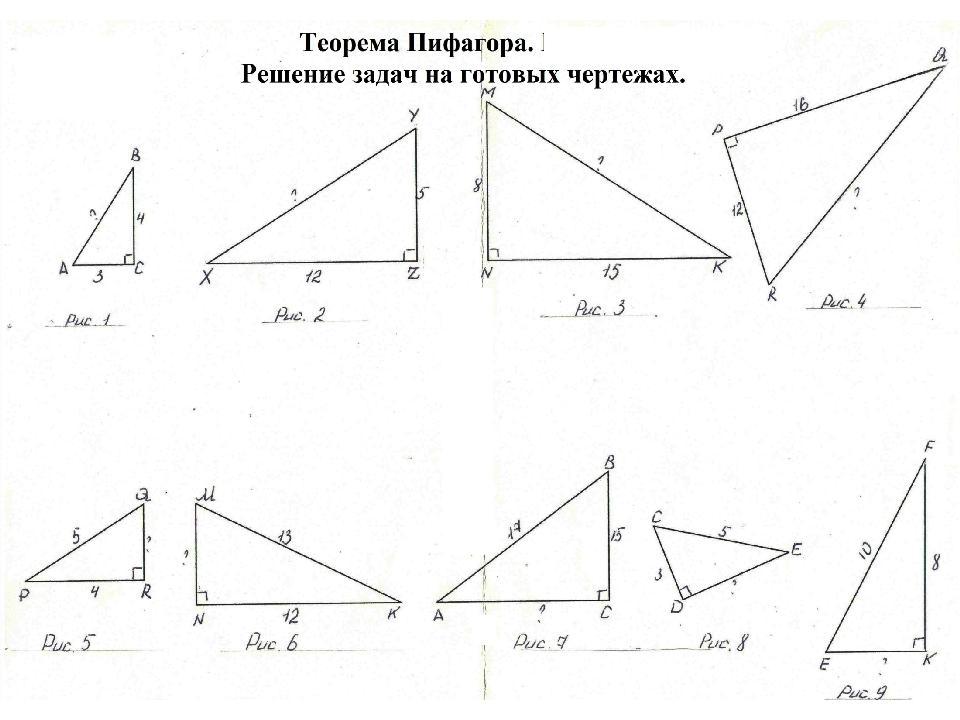 Задание для 8 «Б» классаЗадания для 8 «В» классаЗадания для 8 «Г» классаПредметЗаданиеРусский языкПравописание слов с мягким знаком на конце и в середине перед согласнымс.124-125 учить правило, упр204​МатематикаСистематизация и  обобщение изученного материала по теме: «Буквенные выражения».с.79 №1,№2Окружающий мирКакой бывает транспорт.с.116-119 пересказ, с 116 выучить виды транспорта, записать в тетрадь  схемы​Литературное чтениеВ. Берестов "За игрой".с.132-133 читать​ФизкультураПередвижения по наклонной гимнастической скамейке. Просмотр видео https://yandex.ru/video/preview/2737933753433775393Урок ТемаДомашние заданияРусский языкПроверочная работа №6 «Согласные звуки и буквы»Карточка, правила​МатематикаСистематизация и  обобщение изученного материала по теме: «Буквенные выражения».С.77 №3,4Литературное чтениеЕ.Чарушин «Страшный рассказ»С.117-119 читать, с.119 вопрос 10 (письменно)Окружающий мирКультура и образованиес.122-125 пересказ, с.125 вопросы (письменно)​Урок ТемаДомашние заданияАнглийский языкВопросительное предложение Кто это? и ответ на этот вопросКарточка; повторять слова (cock,clock,duck,black,sock,red,green), повторять алфавит.Русский языкОбразование слов при помощи суффиксов.стр.133, упр.2МатематикаУмножение числа 2.Выучить таблицу умножения числа 2Литературное чтениеГ.Скребицкий, В.Чаплина «Как белочка зимует»Стр.157-158, читать, подготовить пересказУрок ТемаДомашние заданияРусский языкКак образуются словаС 163 правило., упр 4МатематикаУмножение числа 2 и деление на 2.С 105 №31(2,3)Литературное чтениеС. Михалков «В снегу стояла ёлочка»С 162-163,наизусть. ТехнологияИзготовление игрушки из конусов.Доделать поделкуАнглийский языкВопросительное предложение Кто это? и ответ на этот вопросКарточка; повторять слова (cock,clock,duck,black,sock,red,green), повторять алфавит.ПредметЗаданиеАнглийский языкВыражение количественных характеристик  Глагол can в вопросительных предложенияхEx.4, p.62 (в тетради); повторять слова (p.51-52, 61)Русский язык«Непроизносимые согласные в корне слова».Платформа учи.ру  - задания от учителяМатематика«Решение задач».Платформа учи.ру  - задания от учителяЛитературное  чтениеД.Одоевский  «Мороз Иванович».Чтение сказки.Урок ТемаДомашние заданияРодной языкОсобенности устного выступленияНаписать мини-сочинение на тему "Красавица Зима"Русский языкПравописание слов с глухими и звонкими согласными в корнестр.119, материал "Обратите внимание", упр.228, стр.121, упр.232МатематикаУмножение на 1стр.88, №1, стр.89, №5ТехнологияЧтение и построение простого чертежаСделать новогоднюю поделкуАнглийский языкВыражение количественных характеристик  Глагол can в вопросительных предложенияхEx.4, p.62 (в тетради); повторять слова (p.51-52, 61)Урок ТемаДомашние заданияРусский язык«Повторяем фонетику и состав слова» Стр.148, упр.3, выучить правило, упр.1.Стр.151, упр.3Математика«Порядок выполнения действий в выражениях со скобками. Повторение.»Стр.126, №10Литературное  чтение«Русские поэты. Проверь себя.»Стр.175-181, читать, ответить на вопросыИЗО-Нарисовать символ года (зайчика)Родной язык-Написать по 5 слов: имя существительное, имя прилагательное и 5 глаголов.Урок ТемаДомашние заданияРусский язык«Повторяем фонетику и состав слова»стр.141 упр.5Математика«Порядок выполнения действий в выражениях со скобками. Повторение.»стр. 120 № 20,22Литературное  чтение«Русские поэты. Проверь себя.»стр.156 - наизусть 4 строфыОкружающий мир«Птицы»Подготовить рассказ о птице, которая не летает.ИЗО«Декоративное украшение»Рисунок  ёлочной игрушки.ПредметЗаданиеФиз.культураГимнастика.Сообщение. Влияние гимнастических упражнений на организм человека.ИсторияОсманская империя в XIV-XVI веках.Просмотреть видео-урок https://resh.edu.ru/subject/lesson/1446/Стр214 доделать информационный проект.Русский языкБуквы Ч и Щ в суффиксе существительных -ЧИК - ЩИК .П.52 выучить правило,упр.297Русский языкГласные в суффиксах -ЕК -ИК.П.53 выучить правило,упр.299Математика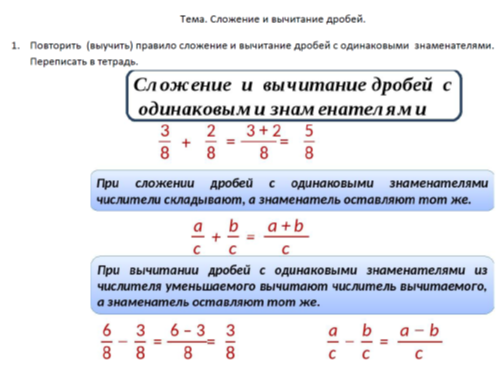 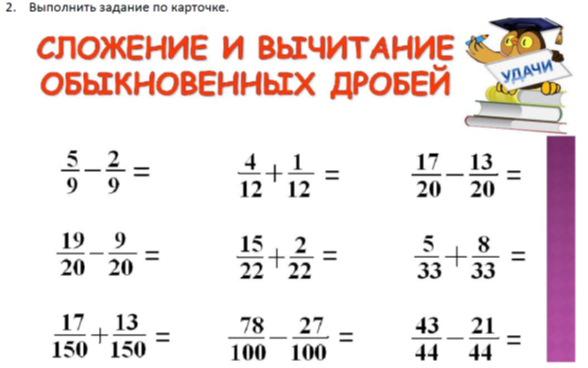 Урок ТемаДомашние заданияФиз.культураГимнастика.Сообщение. Влияние гимнастических упражнений на организм человека.ИсторияОсманская империя в XIV-XVI веках.Просмотреть видео-урок https://resh.edu.ru/subject/lesson/1446/Стр214 доделать информационный проект.Русский языкБуквы Ч и Щ в суффиксе существительных -ЧИК - ЩИК .П.52 выучить правило,упр.297Русский языкГласные в суффиксах -ЕК -ИК.П.53 выучить правило,упр.299Урок ТемаДомашние заданияРусский языкБуквы Ч и Щ в суффиксе существительных -ЧИК - ЩИК .П.52 выучить правило,упр.297Русский языкГласные в суффиксах -ЕК -ИК.П.53 выучить правило,упр.299Английский язык Празднование Дня Рождения.с.101, упр.1 А;​с.102 Nota Bene.Физ.культураГимнастика.Сообщение. Влияние гимнастических упражнений на организм человека.ИсторияОсманская империя в XIV-XVI веках.Просмотреть видео-урок https://resh.edu.ru/subject/lesson/1446/Стр214 доделать информационный проект.Урок ТемаДомашние заданияРусский языкТема: «Имена существительные общего рода»Познакомиться с презентацией, выполнить данные в ней заданияСсылка на презентациюhttps://docs.google.com/presentation/d/ 13cKmNAKla0L2ncqQhKNk26j_854uBv 8Y/edit?usp=sharing&ouid=1001054163 80478019088&rtpof=true&sd=true  Теоретический материал из презентации знать, выполнить упражнение 277. Фото работ отправлять на электронную почту ivanova_elena94@inbox.ru (в теме письма указать – Фамилию Имя, класс) Русский языкТема: «Не с существительными»Просмотреть видеоурок, сделать краткие записи теоретического материала в тетрадь https://www.youtube.com/watch?v=EZo2r1UVH3w  Теоретический материал из видеоурока знать, выполнить упражнение 285. Фото работ отправлять на электронную почту ivanova_elena94@inbox.ru (в теме письма указать – Фамилию Имя, класс)Физ.культураГимнастика.Сообщение. Влияние гимнастических упражнений на организм человека.ИсторияОсманская империя в XIV-XVI веках.Просмотреть видео-урок https://resh.edu.ru/subject/lesson/1446/Стр214 доделать информационный проект.Английский язык Празднование Дня Рождения.с.101, упр.1 А;​с.102 Nota Bene.ПредметЗаданиеНемецкий языкМаленькая переменаПовторить спряжение модальных глаголовИЗОКрасота и целесообразность.                                      Вещь как сочетание объёмов и образ времени.Нарисовать фрагмент интерьера комнаты.ЛитератураН. А. Некрасов. «Железная дорога». Доля народная в стихотворении поэта.«Железная дорога» прочитать. Ответить на вопросы в тетради (в.3,4,5,6,7)Родной языкРазговорная речь. Спор и дискуссияУпр.142, п.15Обществознание Кто стоит на страже закона Параграф 7  "Кто стоит на страже закона " прочитать и  подготовить пересказ. Ответить ПИСЬМЕННО на вопросы с 1-5, на странице 63 учебника(раздел ПРОВЕРИМ СЕБЯ). ГеометрияРешение задач по теме «Признаки равенства треугольников»№170, 172Урок ТемаДомашние заданияНемецкий языкМаленькая переменаПовторить спряжение модальных глаголовИЗОКрасота и целесообразность.                                      Вещь как сочетание объёмов и образ времени.Нарисовать фрагмент интерьера комнаты.Родной языкСпособы различения наречий и омонимичных частей речи.Просмотрите видеоурок
https://www.youtube.com/watch?v=RA6vLFmbRAM&t=5sПросмотрите презентацию, при необходимости сделайте записи в тетради. Д/з. Сочините и запишите в тетрадь небольшой диалог – спор любых персонажей. (Спор должен быть вежливым).ЛитератураH.A. Некрасов «Размышления у парадного подъезда». Боль поэта за судьбу народа.1. Просмотрите видеоурок https://yandex.ru/video/preview/156127387735555154672. Выучить отрывок наизустьОбществознание Кто стоит на страже закона Параграф 7  "Кто стоит на страже закона " прочитать и  подготовить пересказ. Ответить ПИСЬМЕННО на вопросы с 1-5, на странице 63 учебника(раздел ПРОВЕРИМ СЕБЯ). ГеометрияРешение задач по теме «Признаки равенства треугольников»№170, 172Урок ТемаДомашние заданияГеометрияПодготовка к контрольной работе по теме: ТреугольникиЗадание от учителя на учи. РуНемецкий языкМаленькая перемена. Наши итогиПовторить спряжение глагола duerfenОбществознание Кто стоит на страже закона Параграф 7  "Кто стоит на страже закона " прочитать и  подготовить пересказ. Ответить ПИСЬМЕННО на вопросы с 1-5, на странице 63 учебника(раздел ПРОВЕРИМ СЕБЯ). Урок ТемаДомашние заданияГеометрияПодготовка к контрольной работе по теме: ТреугольникиЗадание от учителя на учи. РуОбществознание Кто стоит на страже закона Параграф 7  "Кто стоит на страже закона " прочитать и  подготовить пересказ. Ответить ПИСЬМЕННО на вопросы с 1-5, на странице 63 учебника(раздел ПРОВЕРИМ СЕБЯ). Немецкий языкМаленькая перемена. Наши итогиПовторить спряжение глагола duerfenПредметТемаЗаданиеЛитератураОсновной конфликт пьесы и способы его разрешения.На стр. 428 учебника выполнить письменно на выбор  одну тему для сообщения : 1,2, 4-10.ИЗОСобытие в кадре. Искусство фоторепортажа.Нарисовать портрет.Немецкий языкПроект «Презентация Берлина»стр.39 упр.12b подготовить хорошее чтение диалогаГеографияПросмотреть видео https://youtu.be/Q2OVAQuGMJE Записать определение: Природные ресурсы, природные условия. Записать классификацию ПР (стр.118, рис.63) П.22, читать. Ответить на вопросы: №1,№2,№3, стр.120.ГеометрияТеорема Пифагора. Решение задач.Повторить п.55, знать формулировку теоремы и доказательство на стр.130-131, решить задачи по карточке.Урок ТемаДомашние заданияНемецкий языкПроект «Презентация Берлина»стр.39 упр.12b подготовить хорошее чтение диалогаЛитератураОсновной конфликт пьесы и способы его разрешения.На стр. 428 учебника выполнить письменно на выбор  одну тему для сообщения : 1,2, 4-10.ИЗОСобытие в кадре. Искусство фоторепортажа.Нарисовать портрет.ГеографияПросмотреть видео https://youtu.be/Q2OVAQuGMJE Записать определение: Природные ресурсы, природные условия. Записать классификацию ПР (стр.118, рис.63) П.22, читать. Ответить на вопросы: №1,№2,№3, стр.120.ГеометрияТеорема Пифагора. Решение задач.Повторить п.55, знать формулировку теоремы и доказательство на стр.130-131, решить задачи по карточке.Урок ТемаДомашние заданияНемецкий языкПроект «Презентация Берлина»стр.39 упр.12b подготовить хорошее чтение диалогаЛитератураОсновной конфликт пьесы и способы его разрешения.На стр. 428 учебника выполнить письменно на выбор  одну тему для сообщения : 1,2, 4-10.ИЗОСобытие в кадре. Искусство фоторепортажа.Нарисовать портрет.ГеографияПросмотреть видео https://youtu.be/Q2OVAQuGMJE Записать определение: Природные ресурсы, природные условия. Записать классификацию ПР (стр.118, рис.63) П.22, читать. Ответить на вопросы: №1,№2,№3, стр.120.ГеометрияТеорема Пифагора. Решение задач.Повторить п.55, знать формулировку теоремы и доказательство на стр.130-131, решить задачи по карточке.Урок ТемаДомашние заданияЛитератураОсновной конфликт пьесы и способы его разрешения.На стр. 428 учебника выполнить письменно на выбор  одну тему для сообщения : 1,2, 4-10.ИЗОСобытие в кадре. Искусство фоторепортажа.Нарисовать портрет.ГеографияПросмотреть видео https://youtu.be/Q2OVAQuGMJE Записать определение: Природные ресурсы, природные условия. Записать классификацию ПР (стр.118, рис.63) П.22, читать. Ответить на вопросы: №1,№2,№3, стр.120.Немецкий языкПроект «Презентация Берлина»стр.39 упр.12b подготовить хорошее чтение диалогаГеометрияТеорема Пифагора. Решение задач.Повторить п.55, знать формулировку теоремы и доказательство на стр.130-131, решить задачи по карточке.